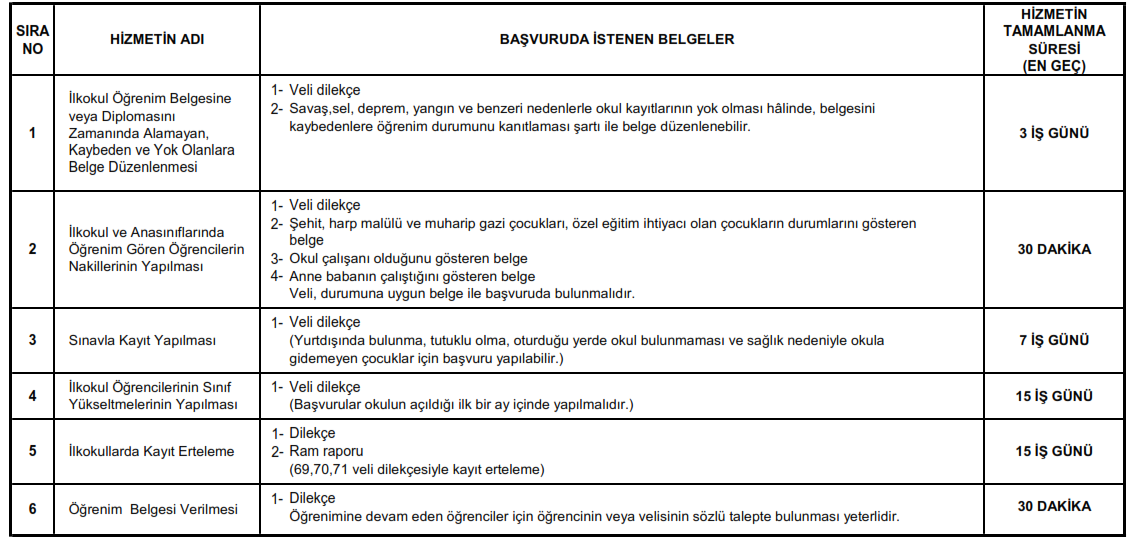             Başvuru esnasında yukarıda belirtilen belgelerin dışında belge istenmesi, eksiksiz belge ile başvuru yapılmasına rağmen hizmetin belirtilen sürede tamamlanmaması veya yukarıdaki tabloda bazı hizmetlerin bulunmadığının tespiti durumunda ilk müracaat yerine ya da ikinci müracaat yerine başvurunuz.İlk Müracaat Yeri: Okul Müdürlüğü:									İkinci Müracaat Yeri: İlçe Milli Eğitim Müdürlüğüİsim: Bağyurdu İlkokulu											İsim: Hazro İlçe Milli Eğitim MüdürlüğüUnvan:	 Müdür Yetkili Öğretmen									Unvan: İlçe Milli Eğitim MüdürüAdres: Bağyurdu İlkokulu Hazro/DİYARBAKIR	Adres: Hazro İlçe Milli Eğitim Müdürlüğü Hükümet Binası Kat:3 Hazro/DİYARBAKIRTelefon:0535 630 52 82										Telefon:0412 671 20 08Faks:-													Faks :0412 671 24 07E-Posta: nrdnbrtc@outlook.com.tr									E-Posta: